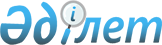 2021 – 2022 оқу жылына арналған жоғары және жоғары оқу орнынан кейінгі білімі бар кадрларды даярлауға арналған мемлекеттік білім беру тапсырысын бекіту туралыСолтүстік Қазақстан облысы әкімдігінің 2021 жылғы 18 қарашадағы № 249 қаулысы. Қазақстан Республикасының Әділет министрлігінде 2021 жылғы 23 қарашада № 25318 болып тіркелді
      "Қазақстан Республикасындағы жергілікті мемлекеттік басқару және өзін-өзі басқару туралы" Қазақстан Республикасы Заңының 27-бабы 2-тармағына, "Бiлiм туралы" Қазақстан Республикасы Заңының 6-бабы 2-тармағының 8) тармақшасына сәйкес Солтүстік Қазақстан облысының әкімдігі ҚАУЛЫ ЕТЕДІ:
      1. Мыналар бекітілсін:
      1) осы қаулының 1-қосымшасына сәйкес Солтүстік Қазақстан облысының 2021 – 2022 оқу жылына арналған жоғары білімі бар кадрларды даярлауға арналған мемлекеттік білім беру тапсырысы;
      2) осы қаулының 2-қосымшасына сәйкес Солтүстік Қазақстан облысының 2021 – 2022 оқу жылына арналған жоғары оқу орнынан кейінгі білімі бар кадрларды даярлауға арналған мемлекеттік білім беру тапсырысы.
      2. "Солтүстік Қазақстан облысы әкімдігінің білім басқармасы" коммуналдық мемлекеттік мекемесі Қазақстан Республикасының заңнамасында белгіленген тәртіпте:
      1) осы қаулыны Қазақстан Республикасының Әділет министрлігінде мемлекеттік тіркеуді;
      2) осы қаулыны оны ресми жариялағаннан кейін Солтүстік Қазақстан облысы әкімдігінің интернет-ресурсында орналастыруды қамтамасыз етсін.
      3. Осы қаулының орындалуын бақылау Солтүстік Қазақстан облысы әкімінің жетекшілік ететін мәселелер жөніндегі орынбасарына жүктелсін.
      4. Осы қаулы оның алғашқы ресми жарияланған күнінен кейін күнтізбелік он күн өткен соң қолданысқа енгізіледі. Солтүстік Қазақстан облысының 2021 – 2022 оқу жылына арналған жоғары білімі бар кадрларды даярлауға арналған мемлекеттік білім беру тапсырысы Солтүстік Қазақстан облысының 2021 – 2022 оқу жылына арналған жоғары оқу орнынан кейінгі білімі бар кадрларды даярлауға арналған мемлекеттік білім беру тапсырысы
					© 2012. Қазақстан Республикасы Әділет министрлігінің «Қазақстан Республикасының Заңнама және құқықтық ақпарат институты» ШЖҚ РМК
				
      Солтүстік Қазақстан облысының әкімі 

К. Аксакалов
Солтүстік Қазақстаноблысы әкімдігінің2021 жылғы 18 қарашадағы№ 249 қаулысына1-қосымша
№
Білім беру саласының коды және атауы
Даярлау бағытының коды және атауы
Мемлекеттік білім беру тапсырысының көлемі, күндізгі оқу түрі (орындар, гранттар саны)
Оқу жылына бір студентті оқытуға жұмсалатын шығыстардың орташа құны (ұлттық жоғары оқу орындарын қоспағанда) (теңге)
1.
Бакалавриат
6B01 
Педагогикалық ғылымдар
6В013 
Пәндік мамандандырылмаған мұғалімдерді даярлау
2
901 000
1.
Бакалавриат
6B01 
Педагогикалық ғылымдар
6В015 
Жаратылыстану пәндері бойынша мұғалімдер даярлау
2
901 000
1.
Бакалавриат
6B01 
Педагогикалық ғылымдар
6В017 
Тілдер және әдебиет бойынша мұғалімдерді даярлау
1
901 000
2.
Бакалавриат
6B08 
Ауыл шаруашылығы және биоресурстар
6B082 
Мал шаруашылығы
5
742 700
2.
Бакалавриат
6B08 
Ауыл шаруашылығы және биоресурстар
6B083 
Орман шаруашылығы
5
742 700
3.
Бакалавриат
6В09 
Ветеринария
6В091 
Ветеринария
15
600 000
4.
Бакалавриат
6B10 
Денсаулық сақтау
6B101
Денсаулық сақтау
20
1001 000
Барлығы
Барлығы
Барлығы
50Солтүстік Қазақстаноблысы әкімдігінің2021 жылғы 18 қарашадағы№ 249 қаулысына2-қосымша
№
Білім беру саласының коды және атауы
Даярлау бағытының коды және атауы
Резидентура бағдарламаларының медициналық мамандықтар тізбесі
Жоғары білім негізінде мемлекеттік білім беру тапсырысының көлемі, күндізгі оқыту нысаны
(орындар, гранттар саны)
Оқу жылына бір студентті оқытуға жұмсалатын шығыстардың орташа құны (ұлттық жоғары оқу орындарын қоспағанда) (теңге)
Оқу жылына бір студентті оқытуға жұмсалатын шығыстардың орташа құны (ұлттық жоғары оқу орындарын қоспағанда) (теңге)
№
Білім беру саласының коды және атауы
Даярлау бағытының коды және атауы
Резидентура бағдарламаларының медициналық мамандықтар тізбесі
Жоғары білім негізінде мемлекеттік білім беру тапсырысының көлемі, күндізгі оқыту нысаны
(орындар, гранттар саны)
4 айға
8 айға
1.
7R01
Денсаулық сақтау
(медицина)
7R011
Денсаулық сақтау
Акушерия және гинекология ересектердің, балалардың
13
466 300
932 600
1.
7R01
Денсаулық сақтау
(медицина)
7R011
Денсаулық сақтау
Анестезиология және реаниматология ересектердің, балалардың
11
466 300
932 600
1.
7R01
Денсаулық сақтау
(медицина)
7R011
Денсаулық сақтау
Гастроэнтерология ересектердің, балалардың
2
466 300
932 600
1.
7R01
Денсаулық сақтау
(медицина)
7R011
Денсаулық сақтау
Дерматовенерология ересектердің, балалардың
3
466 300
932 600
1.
7R01
Денсаулық сақтау
(медицина)
7R011
Денсаулық сақтау
Инфекциялық аурулар ересектердің, балалардың
3
466 300
932 600
1.
7R01
Денсаулық сақтау
(медицина)
7R011
Денсаулық сақтау
Кардиология ересектердің, балалардың
5
466 300
932 600
1.
7R01
Денсаулық сақтау
(медицина)
7R011
Денсаулық сақтау
Неонатология
3
466 300
932 600
1.
7R01
Денсаулық сақтау
(медицина)
7R011
Денсаулық сақтау
Онкология ересектердің
4
466 300
932 600
1.
7R01
Денсаулық сақтау
(медицина)
7R011
Денсаулық сақтау
Педиатрия
8
466 300
932 600
1.
7R01
Денсаулық сақтау
(медицина)
7R011
Денсаулық сақтау
Психиатрия ересектердің, балалардың
4
466 300
932 600
1.
7R01
Денсаулық сақтау
(медицина)
7R011
Денсаулық сақтау
Радиология
10
466 300
932 600
1.
7R01
Денсаулық сақтау
(медицина)
7R011
Денсаулық сақтау
Травматология-ортопедия ересектердің, балалардың
2
466 300
932 600
1.
7R01
Денсаулық сақтау
(медицина)
7R011
Денсаулық сақтау
Эндокринология ересектердің, балалардың
4
466 300
932 600
Барлығы
Барлығы
Барлығы
Барлығы
72